Naas CNS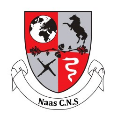 6th Class Booklist 2018 – 2019WorkbooksMaps / AtlasDictionary (Should have these from last year)Religion (Catholic children only – for Sacrament of Confirmation)CopiesStationaryArt & MusicAll available from: 	Barker & Jones, Friary Road, Naas, Co. Kildare			Book Haven, Tesco Extra, Monread Road, Naas, Co. KildareGeneral Purpose FeeThere are many extra books and resources which your child will use during the school year which are provided directly by the school.  These include reading books, text books for SESE, interactive resources, art and science materials, and photocopied materials.  The school Book Rental and General Purpose fee covers use of all these and details for cost of same are listed on the attached page.Fees may be paid in a single payment OR in instalments, with a minimum of 50% to be paid by the end of June 2018.  Breakdown of the fee, family rates and payment methods are detailed on the following page.Naas Community National SchoolGeneral Purpose Fees for School Year 2017/2018  Science, Arts & Crafts & Paper (Including Photocopying)		€30.00Book Rental, Reading Schemes, Music, Literacy & Numeracy	€35.00Sundries, Insurance, Homework Journal, Tests, 1st Aid etc. 	€20.00All of the above will be bought by the school and be available in September.  However all workbooks, copies and everyday stationary must be bought by parents (see reverse page for list).Please return this sheet with payment to the office at Naas C.N.S.Weekday mornings from 9.30 am – 10.30 am only Total Due: € ___________Please make all cheque, postal order & bank draft payment made payable to Kildare and Wicklow ETB.Many thanks.Busy at Maths 6 – Shadow BookCJ FallonJust Maps 6th Classeducate.ieAtlas (Should have this from last year)FolensPocket Dictionary - English OnlyCollins (should have this from last year)English / Irish DictionaryCollins (should have this from last year)My Confirmation – Yes! I will be your witnessCJ Fallon1 X Aisling b Handwriting Copy6 X A4 Soft Back Copies3 X A4 Maths Copies1 X Music Manuscript1 X A5 Hardback Copy4 X HB Pencils2 X Red, 2 X Black, 2 X Blue Ballpoint Pens1 X Calculator3 X Pritt Stick1 X Set of Twistables (or similar)2 X Eraser, 1 X Pencil Sharpener, 1 X Ruler 30cm1 X A4 Tough Bag (Clear Folder with Zip)1 X Mathematical Set Old over-sized t-shirtTin WhistleFor 1 ChildFor 2 ChildrenFor 3 Children or MoreTotal to pay€85.00€145.00€200.00Child(ren’s) name(s)ClassTeacher1.2.3.4.Method of payment, Please tick one:Alternatively you can pay by Credit Card, if you have not already received the link by text or email please contact the school office.Cheque:Cash:Postal Order:Bank Draft: